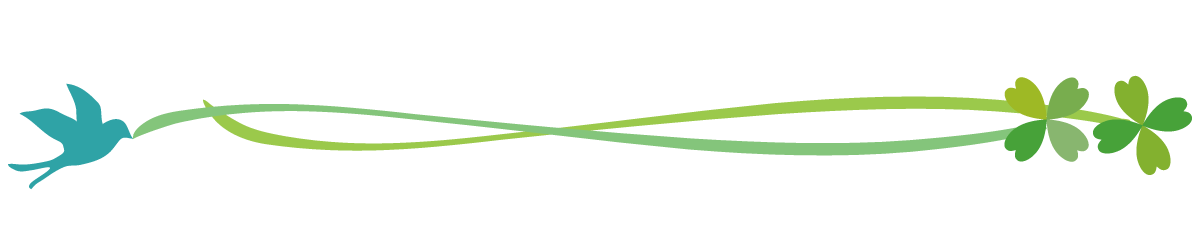 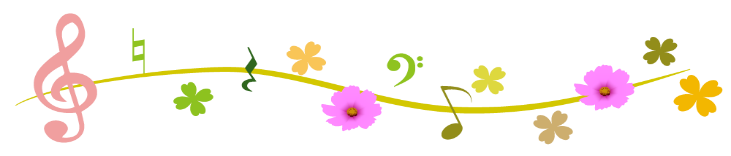 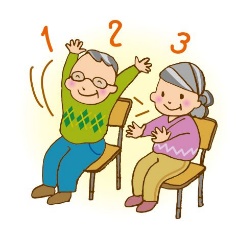 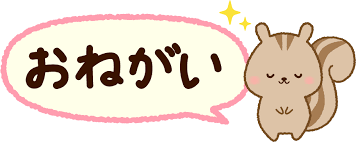 日にち時間内容／講師定員場所７/４　(月)10：00～11：３０◆チェアヨガや歌リズム・歌体操をやってみよう！　〖講師〗みのかや運動処よらいや　　　　NESTAパーソナルフィットネストレーナー　　大島雅子さん定員に達したため、受付を終了させていただきました３０人米子市公会堂集会室９/１２　(月)10：00～11：３０◆脳トレで、脳も心も活性化！　　〖講師〗福祉レク・ネットワーク鳥取　　　　　　　　　代表　玉木純一さん５０人米子市公会堂集会室11/７(月)10：00～11：３０◆チェアヨガや歌リズム・歌体操をやってみよう！　〖講師〗みのかや運動処よらいやNESTAパーソナルフィットネストレーナー　　大島雅子さん３０人米子市公会堂集会室１/１６（月）10：00～11：３０◆工作～身近なもので作ってみよう！遊んでみよう！～〖講師〗おもちゃ工房 とんぼ舎  伊達孝禮さん２０人参加者氏名年齢住所電話番号講座申込(お一人様２講座までお申込みいただけます）７/　４　・　９/１２11/７　・　１/１６７/　４　・　９/1211/7　・　１/１６